 red                   red                       red                     red                    red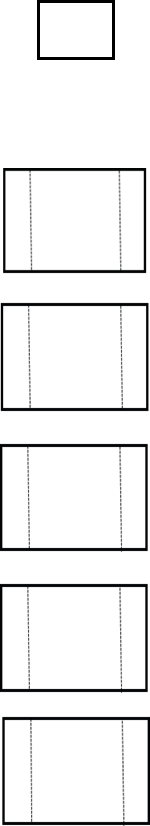  violet                blue                    green                 yellow               orange orange             orange               orange                orange              orange red                    violet                  blue                   green                  yellow yellow	           yellow                yellow               yellow               yellow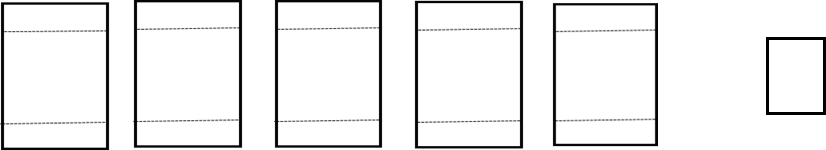 orange            red                      violet                  blue                    green green               green                 green                 green                  green yellow              orange               red                     violet                blue  blue                   blue                   blue                   blue                   blue           green                yellow               orange               red                    violet violet               violet                  violet                 violet                violet blue                  green                 yellow               orange              red 